NATIONAL ASSEMBLY QUESTION FOR WRITTEN REPLYQUESTION NUMBER: 2363DATE OF PUBLICATION:   28 OCTOBER 2016 Ms V van Dyk (DA) to ask the Minister of Communications:(1)       What amount in advertising revenue did each small community print 	media project which is supported by the Media Development and Diversity 	Agency (MDDA) generate (a) in the (i) 2011-12, (ii) 2012-13, (iii) 2013-14, 	(iv) 2014-15 and (v) 2015-16 financial years and (b) since 1 April 2016;(2)      Whether the MDDA has put any succession plans in place to assist small 	community print media projects in mitigating instabilities affecting the 	delivery of planned targets; if not, why not; if so, what are the full relevant 	details?                              						NW2698EREPLY: MINISTER OF COMMUNICATIONS(a) 	(i), (ii), (iii), (iv) and (v) The MDDA publishes advertising revenue 	generated by each small community print media project which is 	supported by the Media Development and Diversity Agency 	(MDDA) via the Milele Group and the Government Communication 	Information System (GCIS) in its annual report. These are available 	on request. The MDDA does not have direct access to detailed 	advertising income until it receives annual reports from media buyers 	and the GCIS. To provide a comprehensive breakdown per 	community print project requires a survey in order to give justice in 	responding to this question as we do not have readily available 	information within the specified time.(b) Information on advertising revenue generated by each small 	community print media project which is supported by the MDDA via the 	Milele Group 	and 	the GCIS is consolidated on an annual basis for 	publication in the MDDA annual report. The MDDA does not have 	direct access to detailed advertising income until it receives annual 	report from media buyers and the GCIS. To provide a 	comprehensive breakdown on advertising revenue generated per 	community print project since 1 April 2016 requires a survey in order to 	give justice in responding to this question as we do not have readily 	available information within the specified time.(a) 	Yes, the MDDA has succession plans in place to assist small 	community print media projects in mitigating instabilities affecting the 	delivery of planned targets, via established partnerships to 	capacitate the print sector on content development. These 	partnerships include arrangements with Soul City, AIP, SAASTA and 	SEDA, ongoing engagement with the Big4, ongoing engagement 	with the GCIS on media buying and planned engagement with 	SALGA and all state organs on media buying.MR NN MUNZHELELE				DIRECTOR GENERAL [ACTING]		 DEPARTMENT OF COMMUNICATIONSDATE:						MS AF MUTHAMBI (MP)MINISTER OF COMMUNICATIONSDATE: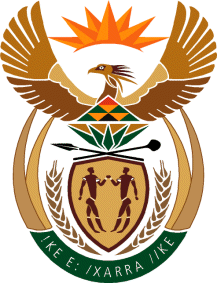 MINISTRY: COMMUNICATIONS
REPUBLIC OF SOUTH AFRICAPrivate Bag X 745, Pretoria, 0001, Tel: +27 12 473 0164   Fax: +27 12 473 0585Tshedimosetso House,1035 Francis Baard Street, Tshedimosetso House, Pretoria, 1000